FOUR SEASONS GuangzhouTel: 86 20 8883 3888 Email: contactus.guangzhou@fourseasons.com OPENING DATE: July 2012GENERAL MANAGER: David MacklinPhysical FeaturesTotal Number of Rooms: 344Guest Rooms: 302Suites: 42Number of Stories: 103 (Four Seasons occupies top third of building)Design Aesthetic:Features 34-floor central atrium rising from 70th floor lobbyArchitect: Wilkinson EyreInterior Designer(s):HBA / Hirsch Bedner AssociatesSteve Leung Designers Limited (100th floor restaurant)Location:Occupies the top third of the 103-story IFC Guangzhou, one of the world's ten tallest skyscrapersIn the heart of Pearl River New City, next door the Zaha Hadid-designed Guangzhou Opera HouseSpaSize: 1,866 sq m / 20,000 sq ftInterior Designer: HBA / Hirsch Bedner AssociatesDesign Aesthetic:Natural light in all treatment rooms with views from the 69th floorNumber of Treatment Rooms: 8Special Facilities:Two VIP double suites with oversized vitality tub and rain showerExtensive water-based treatment area with crystal steam room, laconium and ice fountain in the women’s area, plus herbal steam bath, Finnish sauna and ice fountain in the men’s areaDiningExecutive Chef: Giancarlo Di FrancescoRestaurant: KumoiCuisine: JapaneseRecreationOff-site Activities:Pools:Number of Pools: 1Fitness Facilities:Special Features:
    Cardio equipment and weight-training facilities with machines and free weights25 metre (82 foot) lap poolMeeting RoomsTotal Size: 3,585 sq m / 38,585 sq ftLargest Ballroom: 896 sq m (9,645 sq ft) with adjacent VIP room ideal as a bride's room, green room or VIP waiting areaSecond Ballroom: 534 sq m (5,750 sq ft) with adjacent VIP room ideal as a bride's room, green room or VIP waiting areaThird Ballroom: 758 sq m (8,160 sq ft) with adjacent VIP room ideal as a bride's room, green room or VIP waiting areaMeet and Feed Capacity: 540Banquet Capacity: 720Breakout Spaces: 8Special FeaturesExecutive Club on the 99th floorExtensive collection of contemporary art by Chinese and international artists, with an emphasis on sculpturePRESS CONTACTS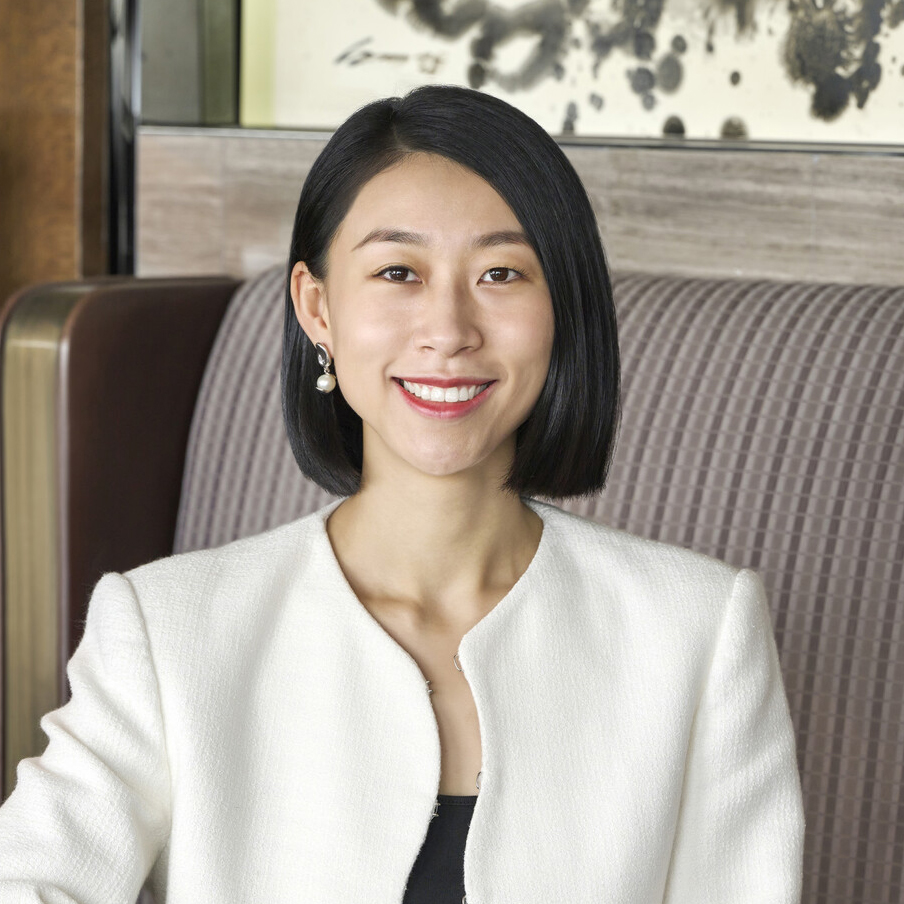 Yvonne Ye Director of Public Relations and Communications5 Zhujiang West Road, Pearl River New City, Tianhe DistrictGuangzhouChinayvonne.ye@fourseasons.com86 (20) 8883-3901